09.04.2021 r.klasa – II tlp, nauczyciel – Arkadiusz Załęski, przedmiot – gospodarka magazynowa,            temat – Wskaźniki określające stan gospodarki opakowaniamiDrodzy uczniowie! Proszę zapoznać się z zamieszczoną poniżej notatką. Proszę przepisać notatkę do zeszytu (ewentualnie wydrukować i wkleić). Jednocześnie zapowiadam sprawdzian z GM, który odbędzie w dniu 16.04.2021 r. Zakres materiału na sprawdzian: od tematu -  Definicja kontenera. System identyfikacji kontenerów, do tematu – Wskaźniki określające stan gospodarki magazynowej. W razie wątpliwości, niejasności, ewentualnych pytań proszę kontaktować się ze mną za pomocą skrzynki e-mail: minorsam@interia.pl .                                                       Pozdrawiam i życzę owocnej pracy. Arkadiusz Załęski.        Do określenia stanu gospodarki opakowaniami wielokrotnego użytku można posłużyć się następującymi wskaźnikami: skupu opakowań, rotacji opakowań, zużycia opakowań.       Wskaźnik skupu opakowań to stosunek liczby opakowań pochodzących ze skupu                          do ogólnej liczby opakowań zużytych lub dostarczonych z produktem w danym czasie.Przykład W poprzednim kwartale odkupiono od odbiorców 2400 szt. opakowania „Y”, a zużyto                4000 szt. Oblicz wskaźnik skupu opakowań.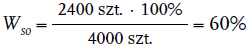 Wskaźnik skupu opakowań wynosi 60%. Oznacza to, że 60% zużytych opakowań stanowią opakowania pochodzące ze skupu.       Wskaźnik rotacji opakowań jest stosowany do opakowań wypożyczonych. To stosunek liczby opakowań wysłanych z produktem w danym czasie do przeciętnej liczby opakowań znajdujących się w magazynie i obiegu łącznie.PrzykładW poprzednim kwartale przeciętny stan opakowań „Z” znajdujących się w magazynie wynosił 400 szt., w obiegu z odbiorcami używano 2600 szt., a ogólna liczba tych opakowań wysłanych z produktem wynosiła 60 000 szt. Oblicz wskaźnik rotacji opakowań.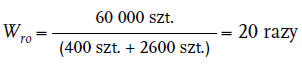 Wskaźnik rotacji wynosi 20. Oznacza to, że w poprzednim kwartale rotacja danego opakowania między dostawcą a odbiorcą wyniosła 20 obrotów.       Wskaźnik zużycia opakowań jest stosowany do opakowań wypożyczonych. To stosunek liczby opakowań wyeliminowanych z obrotu (zużytych) w danym czasie do ogólnej liczby opakowań wysłanych z produktem do odbiorców.PrzykładW poprzednim kwartale br. liczba opakowań „A” wyeliminowanych z obrotu wynosiła              2400 szt., a ogólna liczba tych opakowań wysłanych z produktem do odbiorców wynosiła 6000 szt. Oblicz wskaźnik zużycia opakowań.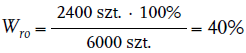 Wskaźnik zużycia opakowań wynosi 40%. Oznacza to, że w poprzednim kwartale br. zużycie danego opakowania wyniosło 40%.       Materiały pomocnicze to składniki niebędące materiałami podstawowymi, które są zużywane w związku z działalnością gospodarczą i bezpośrednio oddają wyrobowi swoje właściwości.